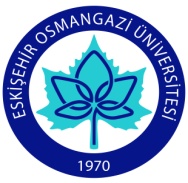 SAĞLIK BİLİMLERİ FAKÜLTESİ HEMŞİRELİK BÖLÜMÜ DERS BİLGİ FORMU
Tarih   						                                                      İmza	DÖNEM BAHARDERSİN ADIEmzirme DanışmanlığıKODU   281116016KOORDİNATÖRDr. Öğr.Üyesi Berrak Mızrak ŞahinDERSİ VERENLERDr. Öğr.Üyesi Berrak Mızrak ŞahinYARIYILHAFTALIK DERS SAATİHAFTALIK DERS SAATİHAFTALIK DERS SAATİHAFTALIK DERS SAATİYARIYILTeorikUygulamaUygulamaLaboratuarKredisiAKTSAKTSTÜRÜDİLİ62000244SEÇMELİTÜRKÇEDEĞERLENDİRME SİSTEMİDEĞERLENDİRME SİSTEMİDEĞERLENDİRME SİSTEMİDEĞERLENDİRME SİSTEMİDEĞERLENDİRME SİSTEMİDEĞERLENDİRME SİSTEMİDEĞERLENDİRME SİSTEMİDEĞERLENDİRME SİSTEMİDEĞERLENDİRME SİSTEMİDEĞERLENDİRME SİSTEMİYARIYIL İÇİ ÇALIŞMALARYARIYIL İÇİ ÇALIŞMALARYARIYIL İÇİ ÇALIŞMALARFaaliyet türüFaaliyet türüFaaliyet türüFaaliyet türüSayıSayı%YARIYIL İÇİ ÇALIŞMALARYARIYIL İÇİ ÇALIŞMALARYARIYIL İÇİ ÇALIŞMALARI. Ara SınavI. Ara SınavI. Ara SınavI. Ara Sınav1150YARIYIL İÇİ ÇALIŞMALARYARIYIL İÇİ ÇALIŞMALARYARIYIL İÇİ ÇALIŞMALARII. Ara SınavII. Ara SınavII. Ara SınavII. Ara SınavYARIYIL İÇİ ÇALIŞMALARYARIYIL İÇİ ÇALIŞMALARYARIYIL İÇİ ÇALIŞMALARUygulamaUygulamaUygulamaUygulamaYARIYIL İÇİ ÇALIŞMALARYARIYIL İÇİ ÇALIŞMALARYARIYIL İÇİ ÇALIŞMALARÖdevÖdevÖdevÖdevYARIYIL İÇİ ÇALIŞMALARYARIYIL İÇİ ÇALIŞMALARYARIYIL İÇİ ÇALIŞMALARSunum/SeminerSunum/SeminerSunum/SeminerSunum/SeminerYARIYIL İÇİ ÇALIŞMALARYARIYIL İÇİ ÇALIŞMALARYARIYIL İÇİ ÇALIŞMALARYarıyıl Sonu SınavıYarıyıl Sonu SınavıYarıyıl Sonu SınavıYarıyıl Sonu Sınavı1150YARIYIL İÇİ ÇALIŞMALARYARIYIL İÇİ ÇALIŞMALARYARIYIL İÇİ ÇALIŞMALARTOPLAMTOPLAMTOPLAMTOPLAM22100ÖNKOŞULLARÖNKOŞULLARÖNKOŞULLARDoğum ve Kadın Hastalıkları Hemşireliği dersini almış olmak.Doğum ve Kadın Hastalıkları Hemşireliği dersini almış olmak.Doğum ve Kadın Hastalıkları Hemşireliği dersini almış olmak.Doğum ve Kadın Hastalıkları Hemşireliği dersini almış olmak.Doğum ve Kadın Hastalıkları Hemşireliği dersini almış olmak.Doğum ve Kadın Hastalıkları Hemşireliği dersini almış olmak.Doğum ve Kadın Hastalıkları Hemşireliği dersini almış olmak.İÇERİĞİİÇERİĞİİÇERİĞİMemenin anatomik yapısı, laktasyon fizyolojisi, anne sütünün bileşimianne sütünün türleri ve özellikleri, anne sütünün faydaları, emzirme öyküsü alma ve annenin emzirmeye hazırlanması, emzirmenin başlatılması ve emzirme teknikleri, anne sütünün sağılması ve saklanması, anne sütünün yeterliliği ve arttırılması, emzirmenin başlatılması ve sürdürülmesinde hemşirenin rolü, özel durumlarda emzirme, emzirme politikaları, klinik becerinin geliştirilmesi-Grup çalışmasıMemenin anatomik yapısı, laktasyon fizyolojisi, anne sütünün bileşimianne sütünün türleri ve özellikleri, anne sütünün faydaları, emzirme öyküsü alma ve annenin emzirmeye hazırlanması, emzirmenin başlatılması ve emzirme teknikleri, anne sütünün sağılması ve saklanması, anne sütünün yeterliliği ve arttırılması, emzirmenin başlatılması ve sürdürülmesinde hemşirenin rolü, özel durumlarda emzirme, emzirme politikaları, klinik becerinin geliştirilmesi-Grup çalışmasıMemenin anatomik yapısı, laktasyon fizyolojisi, anne sütünün bileşimianne sütünün türleri ve özellikleri, anne sütünün faydaları, emzirme öyküsü alma ve annenin emzirmeye hazırlanması, emzirmenin başlatılması ve emzirme teknikleri, anne sütünün sağılması ve saklanması, anne sütünün yeterliliği ve arttırılması, emzirmenin başlatılması ve sürdürülmesinde hemşirenin rolü, özel durumlarda emzirme, emzirme politikaları, klinik becerinin geliştirilmesi-Grup çalışmasıMemenin anatomik yapısı, laktasyon fizyolojisi, anne sütünün bileşimianne sütünün türleri ve özellikleri, anne sütünün faydaları, emzirme öyküsü alma ve annenin emzirmeye hazırlanması, emzirmenin başlatılması ve emzirme teknikleri, anne sütünün sağılması ve saklanması, anne sütünün yeterliliği ve arttırılması, emzirmenin başlatılması ve sürdürülmesinde hemşirenin rolü, özel durumlarda emzirme, emzirme politikaları, klinik becerinin geliştirilmesi-Grup çalışmasıMemenin anatomik yapısı, laktasyon fizyolojisi, anne sütünün bileşimianne sütünün türleri ve özellikleri, anne sütünün faydaları, emzirme öyküsü alma ve annenin emzirmeye hazırlanması, emzirmenin başlatılması ve emzirme teknikleri, anne sütünün sağılması ve saklanması, anne sütünün yeterliliği ve arttırılması, emzirmenin başlatılması ve sürdürülmesinde hemşirenin rolü, özel durumlarda emzirme, emzirme politikaları, klinik becerinin geliştirilmesi-Grup çalışmasıMemenin anatomik yapısı, laktasyon fizyolojisi, anne sütünün bileşimianne sütünün türleri ve özellikleri, anne sütünün faydaları, emzirme öyküsü alma ve annenin emzirmeye hazırlanması, emzirmenin başlatılması ve emzirme teknikleri, anne sütünün sağılması ve saklanması, anne sütünün yeterliliği ve arttırılması, emzirmenin başlatılması ve sürdürülmesinde hemşirenin rolü, özel durumlarda emzirme, emzirme politikaları, klinik becerinin geliştirilmesi-Grup çalışmasıMemenin anatomik yapısı, laktasyon fizyolojisi, anne sütünün bileşimianne sütünün türleri ve özellikleri, anne sütünün faydaları, emzirme öyküsü alma ve annenin emzirmeye hazırlanması, emzirmenin başlatılması ve emzirme teknikleri, anne sütünün sağılması ve saklanması, anne sütünün yeterliliği ve arttırılması, emzirmenin başlatılması ve sürdürülmesinde hemşirenin rolü, özel durumlarda emzirme, emzirme politikaları, klinik becerinin geliştirilmesi-Grup çalışmasıAMAÇLARIAMAÇLARIAMAÇLARIÖğrencinin, başarılı bir emzirme süreci için gerekli olan bilgi ve danışmanlık becerilerini öğrenmesini sağlar.Öğrencinin, başarılı bir emzirme süreci için gerekli olan bilgi ve danışmanlık becerilerini öğrenmesini sağlar.Öğrencinin, başarılı bir emzirme süreci için gerekli olan bilgi ve danışmanlık becerilerini öğrenmesini sağlar.Öğrencinin, başarılı bir emzirme süreci için gerekli olan bilgi ve danışmanlık becerilerini öğrenmesini sağlar.Öğrencinin, başarılı bir emzirme süreci için gerekli olan bilgi ve danışmanlık becerilerini öğrenmesini sağlar.Öğrencinin, başarılı bir emzirme süreci için gerekli olan bilgi ve danışmanlık becerilerini öğrenmesini sağlar.Öğrencinin, başarılı bir emzirme süreci için gerekli olan bilgi ve danışmanlık becerilerini öğrenmesini sağlar.ÖĞRENİM ÇIKTILARIÖĞRENİM ÇIKTILARIÖĞRENİM ÇIKTILARIEmzirmenin anne, bebek ve toplum sağlığı açısından önemini kavrayabilme, Anne sütü ile beslenmenin özendirilmesi için nelerin yapılması gerektiğini kavrayabilmesi,Başarılı bir emzirme süreci geçirilebilmesi için gerekli olan danışmanlık becerilerine sahip olabilmesi,Annede süt oluşumunun ve salgılanmasının hormonsal kontrolünü açıklamayabilmesi,Başarılı emzirme için ‘On Adımı’ bilebilmeli ve uygulayabilmeli.Emzirmenin anne, bebek ve toplum sağlığı açısından önemini kavrayabilme, Anne sütü ile beslenmenin özendirilmesi için nelerin yapılması gerektiğini kavrayabilmesi,Başarılı bir emzirme süreci geçirilebilmesi için gerekli olan danışmanlık becerilerine sahip olabilmesi,Annede süt oluşumunun ve salgılanmasının hormonsal kontrolünü açıklamayabilmesi,Başarılı emzirme için ‘On Adımı’ bilebilmeli ve uygulayabilmeli.Emzirmenin anne, bebek ve toplum sağlığı açısından önemini kavrayabilme, Anne sütü ile beslenmenin özendirilmesi için nelerin yapılması gerektiğini kavrayabilmesi,Başarılı bir emzirme süreci geçirilebilmesi için gerekli olan danışmanlık becerilerine sahip olabilmesi,Annede süt oluşumunun ve salgılanmasının hormonsal kontrolünü açıklamayabilmesi,Başarılı emzirme için ‘On Adımı’ bilebilmeli ve uygulayabilmeli.Emzirmenin anne, bebek ve toplum sağlığı açısından önemini kavrayabilme, Anne sütü ile beslenmenin özendirilmesi için nelerin yapılması gerektiğini kavrayabilmesi,Başarılı bir emzirme süreci geçirilebilmesi için gerekli olan danışmanlık becerilerine sahip olabilmesi,Annede süt oluşumunun ve salgılanmasının hormonsal kontrolünü açıklamayabilmesi,Başarılı emzirme için ‘On Adımı’ bilebilmeli ve uygulayabilmeli.Emzirmenin anne, bebek ve toplum sağlığı açısından önemini kavrayabilme, Anne sütü ile beslenmenin özendirilmesi için nelerin yapılması gerektiğini kavrayabilmesi,Başarılı bir emzirme süreci geçirilebilmesi için gerekli olan danışmanlık becerilerine sahip olabilmesi,Annede süt oluşumunun ve salgılanmasının hormonsal kontrolünü açıklamayabilmesi,Başarılı emzirme için ‘On Adımı’ bilebilmeli ve uygulayabilmeli.Emzirmenin anne, bebek ve toplum sağlığı açısından önemini kavrayabilme, Anne sütü ile beslenmenin özendirilmesi için nelerin yapılması gerektiğini kavrayabilmesi,Başarılı bir emzirme süreci geçirilebilmesi için gerekli olan danışmanlık becerilerine sahip olabilmesi,Annede süt oluşumunun ve salgılanmasının hormonsal kontrolünü açıklamayabilmesi,Başarılı emzirme için ‘On Adımı’ bilebilmeli ve uygulayabilmeli.Emzirmenin anne, bebek ve toplum sağlığı açısından önemini kavrayabilme, Anne sütü ile beslenmenin özendirilmesi için nelerin yapılması gerektiğini kavrayabilmesi,Başarılı bir emzirme süreci geçirilebilmesi için gerekli olan danışmanlık becerilerine sahip olabilmesi,Annede süt oluşumunun ve salgılanmasının hormonsal kontrolünü açıklamayabilmesi,Başarılı emzirme için ‘On Adımı’ bilebilmeli ve uygulayabilmeli.KAYNAKLARKAYNAKLARKAYNAKLARTaşkın L.: Doğum ve Kadın Sağlığı Hemşireliği. Genişletilmiş III. Baskı, Akademisyen Tıp Kitabevi, Ankara, 2016.Kızılkaya Beji N. (Ed.): Kadın Sağlığı ve Hastalıkları. Nobel Tıp Kitabevleri, İstanbul, 2015.Berrak Mızrak Şahin, ‘Eskişehir’deki Bir Grup Aile Sağlığı Merkezine Kayıtlı Primiparlara Verilen Antenatal Eğitimin Emzirme Öz-Yeterlilik Algısına Etkisi’, Yüksek Lisans Tezi,2013.Taşkın L.: Doğum ve Kadın Sağlığı Hemşireliği. Genişletilmiş III. Baskı, Akademisyen Tıp Kitabevi, Ankara, 2016.Kızılkaya Beji N. (Ed.): Kadın Sağlığı ve Hastalıkları. Nobel Tıp Kitabevleri, İstanbul, 2015.Berrak Mızrak Şahin, ‘Eskişehir’deki Bir Grup Aile Sağlığı Merkezine Kayıtlı Primiparlara Verilen Antenatal Eğitimin Emzirme Öz-Yeterlilik Algısına Etkisi’, Yüksek Lisans Tezi,2013.Taşkın L.: Doğum ve Kadın Sağlığı Hemşireliği. Genişletilmiş III. Baskı, Akademisyen Tıp Kitabevi, Ankara, 2016.Kızılkaya Beji N. (Ed.): Kadın Sağlığı ve Hastalıkları. Nobel Tıp Kitabevleri, İstanbul, 2015.Berrak Mızrak Şahin, ‘Eskişehir’deki Bir Grup Aile Sağlığı Merkezine Kayıtlı Primiparlara Verilen Antenatal Eğitimin Emzirme Öz-Yeterlilik Algısına Etkisi’, Yüksek Lisans Tezi,2013.Taşkın L.: Doğum ve Kadın Sağlığı Hemşireliği. Genişletilmiş III. Baskı, Akademisyen Tıp Kitabevi, Ankara, 2016.Kızılkaya Beji N. (Ed.): Kadın Sağlığı ve Hastalıkları. Nobel Tıp Kitabevleri, İstanbul, 2015.Berrak Mızrak Şahin, ‘Eskişehir’deki Bir Grup Aile Sağlığı Merkezine Kayıtlı Primiparlara Verilen Antenatal Eğitimin Emzirme Öz-Yeterlilik Algısına Etkisi’, Yüksek Lisans Tezi,2013.Taşkın L.: Doğum ve Kadın Sağlığı Hemşireliği. Genişletilmiş III. Baskı, Akademisyen Tıp Kitabevi, Ankara, 2016.Kızılkaya Beji N. (Ed.): Kadın Sağlığı ve Hastalıkları. Nobel Tıp Kitabevleri, İstanbul, 2015.Berrak Mızrak Şahin, ‘Eskişehir’deki Bir Grup Aile Sağlığı Merkezine Kayıtlı Primiparlara Verilen Antenatal Eğitimin Emzirme Öz-Yeterlilik Algısına Etkisi’, Yüksek Lisans Tezi,2013.Taşkın L.: Doğum ve Kadın Sağlığı Hemşireliği. Genişletilmiş III. Baskı, Akademisyen Tıp Kitabevi, Ankara, 2016.Kızılkaya Beji N. (Ed.): Kadın Sağlığı ve Hastalıkları. Nobel Tıp Kitabevleri, İstanbul, 2015.Berrak Mızrak Şahin, ‘Eskişehir’deki Bir Grup Aile Sağlığı Merkezine Kayıtlı Primiparlara Verilen Antenatal Eğitimin Emzirme Öz-Yeterlilik Algısına Etkisi’, Yüksek Lisans Tezi,2013.Taşkın L.: Doğum ve Kadın Sağlığı Hemşireliği. Genişletilmiş III. Baskı, Akademisyen Tıp Kitabevi, Ankara, 2016.Kızılkaya Beji N. (Ed.): Kadın Sağlığı ve Hastalıkları. Nobel Tıp Kitabevleri, İstanbul, 2015.Berrak Mızrak Şahin, ‘Eskişehir’deki Bir Grup Aile Sağlığı Merkezine Kayıtlı Primiparlara Verilen Antenatal Eğitimin Emzirme Öz-Yeterlilik Algısına Etkisi’, Yüksek Lisans Tezi,2013.ÖĞRETİM YÖNTEMLERİÖĞRETİM YÖNTEMLERİÖĞRETİM YÖNTEMLERİDüz anlatım,  soru-cevap tekniği, rol play tekniği, beyin fırtınası, barkovizyon,  internet.Düz anlatım,  soru-cevap tekniği, rol play tekniği, beyin fırtınası, barkovizyon,  internet.Düz anlatım,  soru-cevap tekniği, rol play tekniği, beyin fırtınası, barkovizyon,  internet.Düz anlatım,  soru-cevap tekniği, rol play tekniği, beyin fırtınası, barkovizyon,  internet.Düz anlatım,  soru-cevap tekniği, rol play tekniği, beyin fırtınası, barkovizyon,  internet.Düz anlatım,  soru-cevap tekniği, rol play tekniği, beyin fırtınası, barkovizyon,  internet.Düz anlatım,  soru-cevap tekniği, rol play tekniği, beyin fırtınası, barkovizyon,  internet.DERS AKIŞIDERS AKIŞIHAFTAKONULAR1Memenin anatomik yapısıLaktasyon fizyolojisi2Anne sütünün bileşimiAnne sütünün türleri ve özellikleri3Anne sütünün faydaları4Emzirme öyküsü alma ve annenin emzirmeye hazırlanması5Emzirmenin başlatılması ve emzirme teknikleriAnne sütünün sağılması ve saklanması6Anne sütünün yeterliliği ve arttırılması7Emzirmenin başlatılması ve sürdürülmesinde hemşirenin rolü8Özel durumlarda emzirme9Emzirme politikaları10Klinik becerinin geliştirilmesi-Grup çalışması11Klinik becerinin geliştirilmesi-Grup çalışması12Klinik becerinin geliştirilmesi-Grup çalışması13FİNALNOPROGRAM ÇIKTILARINA KATKISI3211Hemşirelik Eğitiminde Temel Kavramları Tanıma BecerisiX2Temel Kavramları Merkeze Alarak Etik Problemlere Yaklaşma BecerisiX3Hemşirelik ve Sağlık Bilimlerine İlişkin Bilgi sahibi olma ve Edindiği Bilgileri uygulama BecerisiX4Disiplinler-arası Takım Çalışması Yapabilme BecerisiX5Hemşirelik Eğitiminde, Tıbbi Problemleri Tanıma, Formülize Etme ve Çözme BecerisiX6Etkin Yazılı ve Sözlü İletişim/Sunum BecerisiX7Mesleki ve Etik Sorumluluğu Anlama ve Uygulama BecerisiX8Yaşam Boyu Öğrenimin Önemini Kavrama ve Uygulama BecerisiX1:Hiç Katkısı Yok. 2:Kısmen Katkısı Var. 3:Tam Katkısı Var.1:Hiç Katkısı Yok. 2:Kısmen Katkısı Var. 3:Tam Katkısı Var.1:Hiç Katkısı Yok. 2:Kısmen Katkısı Var. 3:Tam Katkısı Var.1:Hiç Katkısı Yok. 2:Kısmen Katkısı Var. 3:Tam Katkısı Var.1:Hiç Katkısı Yok. 2:Kısmen Katkısı Var. 3:Tam Katkısı Var.